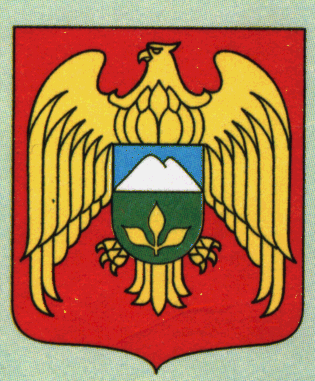 РЕШЕНИЕ № 4УНАФЭ № 4БЕГИМИ № 4«18»  сентября 2016г.                                                            с.п. Второй ЛескенО внесении изменений в Правила землепользования и застройки сельского поселения Второй Лескен.Руководствуясь письмом Министерства строительства и жилищно-коммунального хозяйства Российской Федерации от 4 сентября 2015 года № 28514-ЮР/09 и в целях приведения в соответствие с положениями 20 ст.14. п. 10 ст.35 Федерального закона от 6 октября 2003 года № 131-ФЗ «Об общих принципах организации местного самоуправления в Российской Федерации» и частей 2 и 3 статьи 30 Градостроительного кодекса Российской Федерации Совет местного самоуправления  сельского поселения Второй Лескен  РЕШИЛ:1. Внести изменения в Правила землепользования и застройки с.п. Второй Лескен Лескенского муниципального района КБР;2. Откорректированные Правила землепользования и застройки разместить на официальном сайте местной администрации с.п. Второй Лескен Лескенского муниципального района КБР в сети Интернет  www.adm-lesken2.ru;3.  Настоящее Решение вступает в силу с момента его опубликования.Председатель Совета местного самоуправленияс.п. Второй Лескен                                                            А.П. ВарквасовКЪАБАРДЕЙ-БАЛЪКЪЭР РЕСПУБЛИКАМЛЭСКЭН МУНИЦИПАЛЬНЭ КУЕЙМ ЩЫЩ ЛЭСКЭН ЕТIЫУАНЭ КЪУАЖЭМ И СОВЕТКЪАБАРТЫ-МАЛЬКЪЭР РЕСПУБЛИКАН ЛЕСКЕН МУНИЦИПАЛЬНЫЙ РАЙОНУНУ ЭКИНЧИ ЛЭСКЭН ЭЛ ПОСЕЛЕНИЯСЫНЫ СОВЕТИ